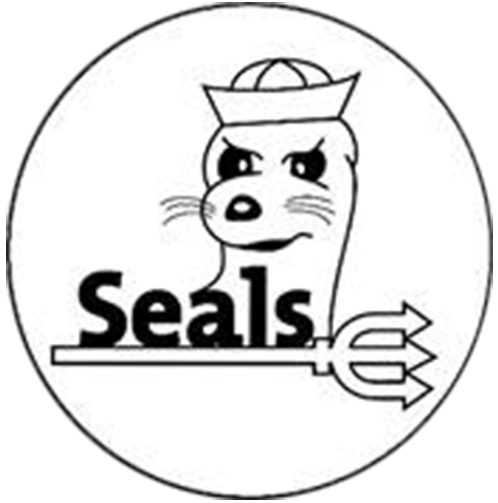 Čekatelský lesní kurz SEALsČekatelská práceVýpravaJméno Příjmení – PřezdívkaPříklady použití textu (Hlavní nadpis)Tento font slouží pro menší nadpisy v rámci kapitoly (Podnadpis)Tímto fontem pište samotný text (Text). V závorkách jsou názvy předpřipravených druhů písma v galerii stylů. Hlavní nadpis používejte pouze na hlavní kapitoly, které jsou již připravené, pokud se vám názvy nelíbí můžete si je lehce pozměnit, ale ne že z kapitoly Časová osa příprav uděláte třeba Jídelníček! Jak hlavní nadpis tak podnadpis se objeví v obsahu když jej aktualizujete.Pro zvýraznění použijte tučný text.Takto pište bodové věci^@§◄0=☺☻♥♦♣♠•◘○◙☺♀♀♂♪♫☼►◄↕‼¶§▬↨↑↓→←∟↔▲▼ !“#$%&㮙ෝCíleV této kapitole popište cíle akce.Personální zajištěníV této kapitole popište, které lidi máte domluvené na akci, kolik jich je a kdo co bude dělat.Časová osa přípravZde napište jak dlouho před akcí jste zařizovali různé věci a případně i pokusy, které nevyšly.HarmonogramV této části se objeví časový rozpis dnů. Tedy kdy jsou jaká jídla, budíček a začátky a konce jednotlivých programů.ProgramDůležitá část akce. Zde budete mít podrobně rozpracovaný program a u každého programu zmíněné cíle, které se programem snažíte splnit.Program – úkol metodikaZde bude popsán program s využitím nástrojů skautské výchovy. Na tomto programu ukážete propojení prvků skautské výchovné metody. RozpočetPředpokládaný rozpočet vaší akce. Jídlo, vstupy, jízdné a další věci. Z tohoto pak vypočítáte kolik se bude na akci vybírat.Informace pro účastníkyZde se objeví ty informace, které dostanou účastníci akce před akcí (ať už vytištěné na schůzce, mailem nebo někde na oddílových stránkách)PrůběhNeutrálně popsaný průběh akce. Popis ať je stručný a výstižný. Nechceme číst několikastránkové lyrické popisy ranního slunce.Pozorování dítěteZde bude popsán úkol z psychologie jehož celé zadání máte jinde.VyúčtováníVyúčtování ve formě, kterou chtěli na přednášce z hospodaření.Vlastní zhodnoceníZde si zhodnoťte průběh akce a vypíchněte co si myslíte, že se povedlo, co si myslíte že se nepovedlo a kde si myslíte, že je prostor pro zlepšení.Zhodnocení vůdceDo této části patří zhodnocení od vůdce akce. Tedy vaše názory sem nepatří!Zhodnocení garantaTuto část vám vyplní váš garant z týmu ČLK SEALs. Na tohle tedy také nesahejte.